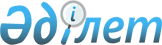 Об утверждении норм образования и накопления коммунальных отходов, тарифов для населения на сбор, транспортировку твердых бытовых отходов по городу ТекелиРешение маслихата города Текели области Жетісу от 18 октября 2023 года № 9-44
      В соответствии с подпунктами 2 и 3) пункта 3 статьи 365 Экологического кодекса Республики Казахстан, подпунктом 15 пункта 1 статьи 6 Закона Республики Казахстан "О местном государственном управлении и самоуправлении в Республике Казахстан", приказом Министра экологии, геологии и природных ресурсов Республики Казахстан от 14 сентября 2021 года № 377 "Об утверждении Методики расчета тарифа для населения на сбор, транспортировку, сортировку и захоронение твердых бытовых отходов" (зарегистрированное в Реестре государственной регистрации нормативных правовых актов за № 24382), Текелийский городской маслихат РЕШИЛ:
      1. Утвердить нормы образования и накопления коммунальных отходов по городу Текели согласно приложению 1 к настоящему решению.
      2. Утвердить тарифы для населения на сбор, транспортировку твердых бытовых отходов по городу Текели согласно приложению 2 к настоящему решению.
      3. Настоящее решение вводится в действие по истечении десяти календарных дней после дня его первого официального опубликования.  Нормы образования и накопления коммунальных отходов по городу Текели
					© 2012. РГП на ПХВ «Институт законодательства и правовой информации Республики Казахстан» Министерства юстиции Республики Казахстан
				
      Председатель Текелийского городского маслихата 

Б. Тугулбаев
Приложение 1 к решению Текелийского городского маслихата от 18 октября 2023 года № 9-44
№
Объект накопления коммунальных отходов
Расчетная единица
Годовая норма накопления коммунальных отходов, м3
1
Домовладения благоустроенные
1 житель
1,65
1
Домовладения неблагоустроенные
1 житель
1,65
2
Общежития, интернаты, детские дома, дома престарелых и другие подобные объекты
1 место
1,12
3
Гостиницы, санатории, дома отдыха
1 место
1,3
4
Детские сады, ясли и другие дошкольные учреждения
1 место
0,545
5
Учреждения, организации, офисы, конторы, банки, отделения связи
1 сотрудник
1,559
6
Больницы, прочие лечебно-профилактические учреждения
1 койко-место
2,344
7
Школы и другие учебные заведения
1 учащийся
0,078
8
Рестораны, кафе, прочие увеселительные заведения и учреждения общественного питания
1 посадочное место
0,091
9
Продовольственные и промышленно-товарные магазины, смешанные магазины
1 м2торговой площади
0,348
10
Рынки, торговые павильоны, киоски, лотки
1 м2 торговой площади
0,028
11
Аптеки
1 м2 торговой площади
0,05
12
Автостоянки, автомойки, АЗС
1 машино-место
9,157
13
Автомастерские
1 работник
7,939
14
Гаражные кооперативы, гаражи, паркинги
На 1 гараж
0,037
15
Парикмахерские, косметические салоны
1 рабочее место
0,997
16
Юридические, организующие массовые мероприятия на территории города, парковые отходы
1000 участников
0,043
17
Садоводческие кооперативы
1 участок
0,145Приложение 2 к решению Текелийского городского маслихата от 18 октября 2023 года № 9-44
Наименование
Расчетная
единица
Тенге
(С учетом налога на добавленную стоимость тенге)
Домовладения благоустроенные
в месяц с 1-го жителя
238,7
Домовладения неблагоустроенные
в месяц с 1-го жителя
391,39
Годовой тариф для физических и юридических лиц на единицу (объем)
1 м3
1736,06